Консультация для родителей по питанию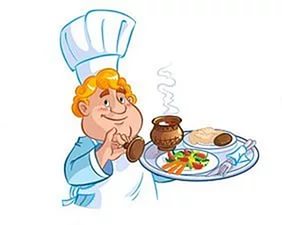 Основными задачами организации питания воспитанников ДОУ являются:- обеспечение детей питанием, соответствующим возрастным, физиологическим потребностям в пищевых веществах и энергии; - соблюдение принципов щадящего рационального и сбалансированного питания; -обеспечение гарантированного качества питания и безопасности пищевых продуктов, используемых в питании; -предупреждение среди детей инфекционных и неинфекционных заболеваний, связанных с фактором питания; -пропаганда принципов здорового и полноценного питания Основные организационные принципы питания воспитанников ДОУ являются: -организация рационального питания основана на соблюдении утвержденных продуктов, утвержденного 10-ти дневного меню; -сбалансированность рациона по всем заменимым и незаменимым пищевым факторам, включая белки и аминокислоты, пищевые жиры и жирные кислоты, различные классы углеводов, витамины, минеральные соли и микроэлементы обеспечиваются 10-ти дневным меню;- прием пищи организуется в группах, осуществляется при высокой культуре обслуживания; - обеспечение санитарно-гигиенической безопасности питания включает соблюдение всех санитарных требований к состоянию пищеблока, поставляемым продуктам питания, их транспортировке, хранению, приготовлению и раздачи блюд Питание в дошкольном учреждении строится в соответствии с основными требованиями к рациональному питанию: химический состав, калорийность, объем рациона и режим питания. Особое внимание уделяется объемам пищи, который строго соответствует возрасту ребенка, а также рациональному питанию. Меню соответствует полному, необходимому набору продуктов и соответствию соотношения белков, жиров и углеводов. В меню присутствуют полноценные продукты, разнообразие которых соответствует потребности детского организма от мясных, рыбных, молочных. Разнообразие пищи достигается как за счет широкого использования набора продуктов, так и за счет различных способов их кулинарной обработки, позволяющей приготовить из одного продукта широкий ассортимент блюд. В питании детей используются, как белые крупы – рис, манная. Так и черные – гречневая, овсяная, пшено, ячневая, пшеничная. Со стороны заведующего, медицинских работников и воспитателей осуществляется постоянный контроль за правильной организацией питания. Ежедневно отслеживается соответствие белков, жиров, углеводов и килокалорий. В целом набор и разнообразие продуктов круглый год соответствует потребности в питательных веществах по мере роста и развития детей. Большое значение уделяется культуре еды и организации питания в группах. Продуманы режимы питания, отработаны сервировка столов и правильность пользования столовыми приборами. Детей обучаем хорошим манерам приема пищи и поведения за столом. По плану проводится административный контроль по организации питания.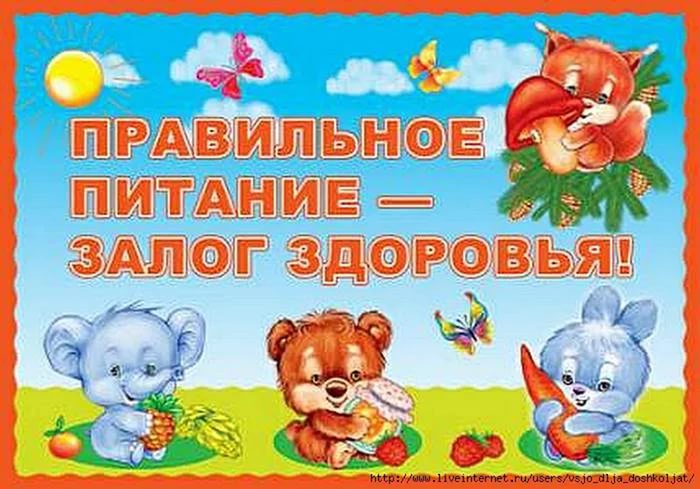 